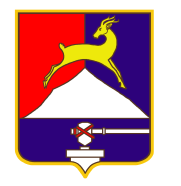 СОБРАНИЕ  ДЕПУТАТОВ                                                   УСТЬ-КАТАВСКОГО ГОРОДСКОГО ОКРУГАЧЕЛЯБИНСКОЙ ОБЛАСТИСедьмое заседаниеРЕШЕНИЕ от  24.05.2023    №  47                                                  г. Усть-Катав               О внесении изменений в решение Собрания депутатов Усть-Катавского городского округа от 26.10.2022 №148 «Об утверждении прогнозного плана (программы) приватизации имущества на 2023 год»      Рассмотрев обращение Управления имущественных и земельных отношений администрации Усть-Катавского городского округа, руководствуясь Федеральными законами  от 21.12.2001 года № 178-ФЗ «О приватизации государственного и муниципального имущества», от 06.10.2003 года № 131-ФЗ «Об общих принципах организации местного самоуправления в Российской Федерации», Уставом Усть-Катавского городского округа,  Собрание депутатов РЕШАЕТ:1. Внести  в решение Собрания депутатов Усть-Катавского городского округа «Об утверждении прогнозного плана (программы) приватизации имущества на 2023 год» от 26.10.2022  №148 следующие изменения:      1.1. Дополнить прогнозный план (программу) приватизации муниципального имущества на 2023 год следующим имуществом:- Легковой автомобиль VOLKSWAGEN PASSAT, 2006 г. выпуска, 5 мест, категория В, двигатель № AXZ 005687, шасси № отсутствует, кузов № WVWZZZ3CZ7P026954, цвет черный, мощность двигателя .с. (184кВт), рабочий объем двигателя 3168 куб.см, тип двигателя бензиновый, разрешенная максимальная масса , масса без нагрузки , идентификационный номер WVWZZZ3CZ7P026954, ПТС 77 ТТ 688064, производство Фольксваген (Германия), гос.номер У233АЕ774, инвентарный №ФУ1010502537, в том числе:- ковер задний ЗСО 061 511 041 (комплект - 2 шт), инвентарный №ФУ1010602538 в количестве 1 штуки;- ковер передний ЗС1 061 501 041 (комплект - 2 шт), инвентарный №ФУ1010602539, в количестве 1 штуки;- ковер багажника ЗС5 061 160, инвентарный №ФУ1010602540 в количестве 1 штуки;- автошина 235/45 ZR 17 97Y в количестве 5 штук;- автошина 235/45 R 17 97T в количестве 5 штук;- аккумуляторная батарея АКОМ VARTAING в количестве 1 штуки;- диски тормозные передние (VolkswagenPassat B6 VIN WVWZZZ3C27P018277) в количестве 1 штуки;- тяга стабилизатора задняя 1К0505465АА в количестве 1 штуки;- глушитель дополнительный 3С0253609СО в количестве 1 штуки;- комплект цепей ГРМ WW Passat B6 в количестве 1 штуки.Предполагаемый срок приватизации – 3 квартал 2023 г. 2. Опубликовать настоящее решение в газете «Усть-Катавская неделя» и разместить на официальном сайте Усть-Катавского городского округа www.ukgo.su.3. Контроль за выполнением настоящего решения возложить на председателя  комиссии по финансово-бюджетной и экономической политике С.Н.Федосову.Председатель Собрания депутатов Усть-Катавского городского округа                                                 С.Н.Пульдяев